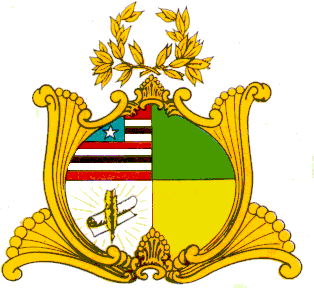 ESTADO DO MARANHÃOASSEMBLEIA LEGISLATIVAGABINETE DO DEPUTADO LUIZ HENRIQUE LULA DA SILVA (PT)PROJETO DE RESOLUÇÃO LEGISLATIVA Nº 33 /2021Concede a Medalha do Mérito Legislativo João do Vale ao Senhor Samuel de Sá Barrêto (in memoriam)Art. 1º - Fica concedida no âmbito da Assembleia Legislativa do Maranhão a Medalha do Mérito Legislativo “João do Vale” ao poeta pedreirense Samuel de Sá Barreto. Art. 2º - Esta Resolução Legislativa entrará em vigor na data da sua publicação.PLENÁRIO DEPUTADO “NAGIB HAICKEL”, DO PALÁCIO “MANUEL BECKMAN”, São Luís – MA, em 20 de julho de 2021.Mandato Popular!Deputado LUIZ HENRIQUE LULA DA SILVADeputado Estadual – PTESTADO DO MARANHÃOASSEMBLEIA LEGISLATIVAJ U S T I F I C A T I VAA presente propositura visa homenagear, Samuel de Sá Barrêto in memoriam, poeta, escritor, compositor, professor e pesquisador maranhense é natural de Pedreiras. Além de cronista, ele também foi radialista e produtor cultural. Reconhecido por ser um autêntico entusiasta da cultura regional, participou de diversos movimentos de organização da classe de artistas e profissionais da cultura. Foi membro-fundador da Academia Pedreirense de Letras (APL), fundada em 2006, onde ocupou a cadeira de número 8, patroneada por Corrêa de Araújo. Assim, como membro da Academia Brasileira de Poetas (ABP) e diretor de peças municipais. Já conquistou prêmios importantes em reconhecimento à sua literatura. Venceu o Editorial Gonçalves Dias, na categoria crônicas, realizado pela SECMA, com o livro “A Rua da Golada e Sua Identidade”, no ano de 2009. Em 2017, venceu o XXI Pomara - Festival de Maranhense de Poesia, realizado em Pedreiras, com o poema “Águas Barrentas”. Entre tantos outros reconhecimentos,  que ainda concorre in memoriam.O ativista cultural foi um dos idealizadores e diretores do Projeto Cultural “Da Golada pro Brasil”, espetáculo que reúne compositores, poetas e intérpretes Pedreirenses, com 22 anos de trajetória. A memória de um Militante das causas justas e Conselheiro Estadual de Cultura. Samuel Barrêto, como seu conterrâneo João do Vale, foi uma figura singular, universal, do torrão para o mundo. Pelo exposto, é que solicito o apoio dos demais pares desta Casa de Leis, para aprovação da presente concessão. PLENÁRIO DEPUTADO “NAGIB HAICKEL”, DO PALÁCIO “MANUEL BECKMAN”, São Luís – MA, em 20 de julho de 2021.                                                      Mandato Popular!Deputado LUIZ HENRIQUE LULA DA SILVADeputado Estadual – PT